INDICAÇÃO Nº 8169/2017Sugere ao Poder Executivo Municipal que proceda a troca de lâmpada na Rua Cataguases. Nos termos do Art. 108 do Regimento Interno desta Casa de Leis, dirijo-me a Vossa Excelência para sugerir ao setor competente que proceda a troca de lâmpada na extensão da Rua Cataguases Jardim São Francisco em frente ao nº386 a  ( perto da Faculdade anhanguera) onde  a lâmpada esta queimada . Protocolo 10-464.Justificativa:Fomos procurados por munícipes solicitando essa providencia, pois a falta de iluminação nesse local está causando transtornos e insegurança.Plenário “Dr. Tancredo Neves”, em 27 de outubro de 2017.Edmilson Ignácio RochaDR. EDMILSON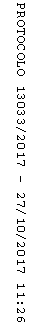 